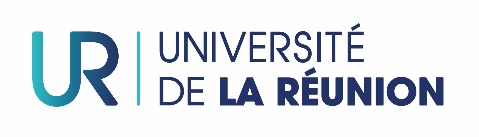 Direction des Ressources Humaines Service des Personnels EnseignantsCe document concerne les candidat(e)s devant soutenir leur thèse au cours de l’année 2023-2024Je soussigné(e),  M.  Mme ………………………………………………………………………………………………….....Directeur (rice) de thèse de  M.  Mme …………………………………………………………………………………… Certifie que celui-ci (celle-ci) pourra soutenir sa thèse avant le 31 août 2023.Fait à .............................................., le ………………………….Signature du (de la) Directeur (rice) de thèse :Université de La Réunion – 15 avenue René Cassin - CS 92003 – 97744 Saint-Denis Cedex 9